РАСПИСАНИЕ УРОКОВ, ЭЛЕКТИВНЫХ КУРСОВ, КРУЖКОВ.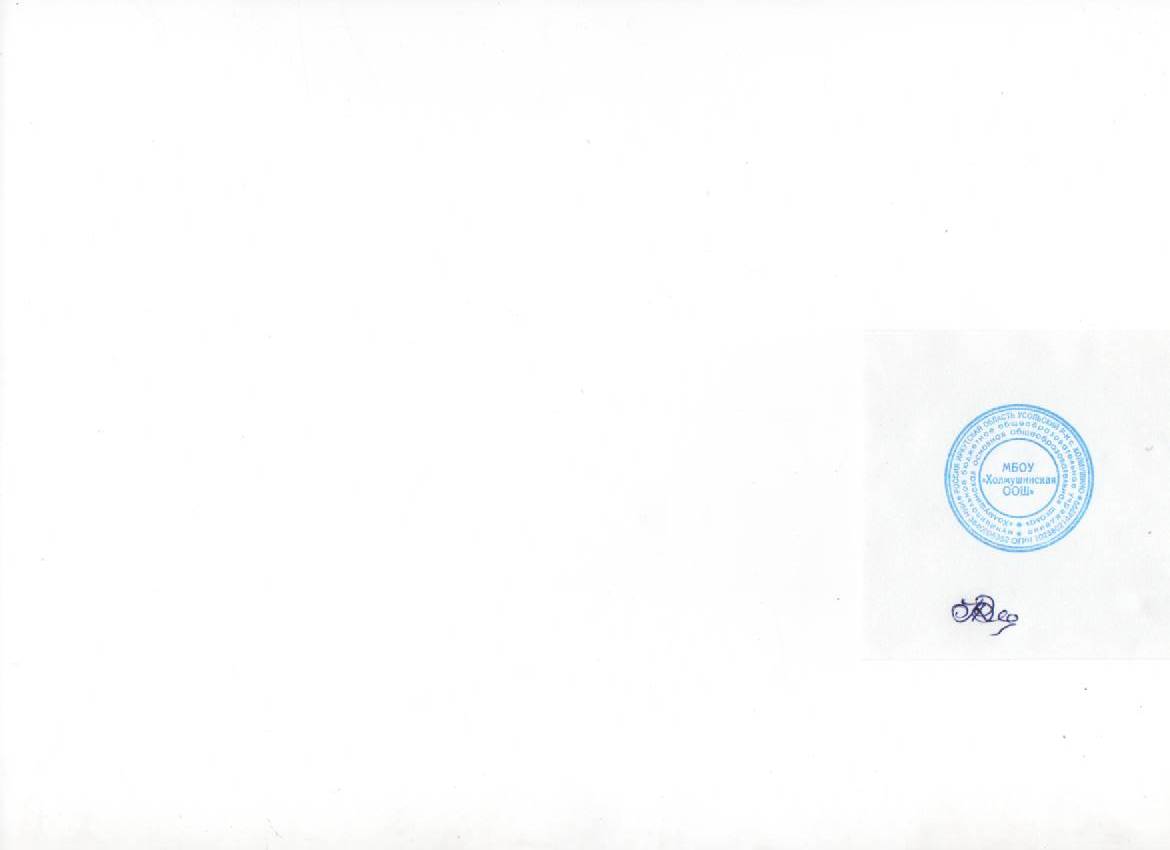                                                                                                                                                                             Утверждаю.Директор МБОУ «Холмушинская ООШ»_______________ Н.В.Власко.02.09.2019.133224567889понедельник1.чтение  12.русский 13.матем  24.физкульт1.русский  22.матем      23.англ.яз.   64.физкульт5.чтение   21.русский  22.матем      23.англ.яз.   64.физкульт5.чтение   21.-------------2.физкульт3.чтение    14.матем     15.русский 11.-------------2.физкульт3.чтение    14.матем     15.русский 11.русский  52.физкульт3.чтение   54.матем    55.англ.яз.1.география    32.русский       73.математика 84.англ.яз.        65.литература  76.физкультура1.математика  62.обществоз.   43.русский        74.русский        75.география     36.физкультура1.обществоз.   42.русский        53.география    34.алгебра        85.физкультура6.информатика61.алгебра           82.информатика 63.литература биб.4.обществоз.    45.физкультура6.география      37.геогр.Ир.об.  31.алгебра           82.информатика 63.литература биб.4.обществоз.    45.физкультура6.география      37.геогр.Ир.об.  31.русский          72.алгебра           83.обществоз.     44.география      35.информатика 66.англ.яз.           77.физкультурапонедельник15.00.-15.40. - Танцевальный кружок15.00.-15.40. - Танцевальный кружок15.00.-15.40. - Танцевальный кружок15.00.-15.40. - Танцевальный кружок15.00.-15.40. - Танцевальный кружок15.00.-15.40. - Танцевальный кружок15.50.-16.30. -   кружок «Основные вопросы информатики»15.50.-16.30. -   кружок «Основные вопросы информатики»15.50.-16.30. -   кружок «Основные вопросы информатики»15.50.-16.30. -   кружок «Основные вопросы информатики»15.50.-16.30. -   кружок «Основные вопросы информатики»15.50.-16.30. -   кружок «Основные вопросы информатики»вторник1.матем     22.окр.мир 23.чтение   14.русский 11.-----------2.-----------3.матем      24.русский  25.окр.мир  26.чтение    21.-----------2.-----------3.матем      24.русский  25.окр.мир  26.чтение    21.русский 12.матем     13.технол.  54.ИЗО       55.чтение   11.русский 12.матем     13.технол.  54.ИЗО       55.чтение   11.русский  52.матем     53.технол.  54.ИЗО       55.окр.мир 51.история       42.англ.яз.        73.русский       74.математика 85.лит.ВС        76.технология 61.англ.яз.         72.математика  63.история        44.русский        75.лит.ВС        6.технология  67.литература  71.физика         62.история       43.геометрия   84.англ.яз.       35.русский       66.ОБЖ            17.литература  51.геометрия       82.химия             33.англ.яз.           34.физика           65.история          46.русский          77.кл.час1.геометрия       82.химия             33.англ.яз.           34.физика           65.история          46.русский          77.кл.час1.химия            32.геометрия     83.физика          64.история         45.англ.яз.          36.биология       37.ОБЖ              1вторник15.00.-16.30. Кружок «Лего-проекты»15.00.-16.30. Кружок «Лего-проекты»15.00.-16.30. Кружок «Лего-проекты»15.00.-16.30. Кружок «Лего-проекты»15.00.-16.30. Кружок «Лего-проекты»15.00.-16.30. Кружок «Лего-проекты»15.00.-15.40. ЭК «Русский язык. Проектная работа старшеклассников»15.00.-15.40. ЭК «Русский язык. Проектная работа старшеклассников»15.00.-15.40. ЭК «Русский язык. Проектная работа старшеклассников»среда1.чтение   12.русский 13.матем     24.музыка  25.физкульт1.русский 22.матем     23.англ.яз.  54.музыка  25.физкульт1.англ.яз.  72.физкульт3.матем     14.русский 15.окр.мир 16.кл.час1.англ.яз.  72.физкульт3.матем     14.русский 15.окр.мир 16.кл.час1.матем      52.физкульт3.ОРКСЭ  44.русский  55.чтение    56.кл.час1.матем      52.физкульт3.ОРКСЭ  44.русский  55.чтение    56.кл.час1.математика  82.русский       73.ИЗО             64.физкультура5.биология      36.музыка         27.кл.час1.математика  62.биология     33.ИЗО             64.физкультура5.русский        76.музыка         27.кл.час1.биология      32.алгебра        83.ИЗО              64.англ.яз.        75.русский        26.физкультура7.кл.час1.литература биб.2.англ.яз.        63.биология     34.алгебра        85.черчение      86.физкультура7.ОБЖ             11.литература биб.2.англ.яз.        63.биология     34.алгебра        85.черчение      86.физкультура7.ОБЖ             11.история         42.русский         53.алгебра         84.биология      35.англ.яз.         66.литература   77.физкультурасреда15.00.-16.30.-Математический кружокчетверг1.матем     22.окр.мир 23.технолог64.русский 11.----------2.-----------3.технол.  64.матем    25.русский 26.чтение    27.окр.мир1.матем.    12.русский 13.музыка  24.англ.яз.  55.чтение   11.матем.    12.русский 13.музыка  24.англ.яз.  55.чтение   11.русский   52.матем      53.музыка   24.чтение биб1.русский   52.матем      53.музыка   24.чтение биб1.история        42.математика  83.русский        74.русский        75.информат.   66.литература  71.математика   62.русский         73.англ.яз.         54.история        45.литература  71.геометрия    82.русский        43.история        44.география     35.англ.яз.         56.технология  61.русский         72.химия            33.география     34.геометрия     85.история        46.технология   67.биология      31.русский         72.химия            33.география     34.геометрия     85.история        46.технология   67.биология      31.химия           32.физика          63.геометрия     84.русский         65.география     36.литература   7четверг15.50.- 17.20.Театральный кружок15.50.- 17.20.Театральный кружок15.50.- 17.20.Театральный кружок15.50.- 17.20.Театральный кружок15.50.- 17.20.Театральный кружок15.50.- 17.20.Театральный кружок15.50.- 17.20.Театральный кружок15.50.- 17.20.Театральный кружок15.50.- 17.20.Театральный кружок15.50.- 17.20.Театральный кружок15.00.-15.40. – кружок «Занимательная география»15.00.-15.40. – кружок «Занимательная география»пятница1.чтение    12.русский 13.ИЗО       54.физкульт5.кл.час1.чтение    22.русский 23.ИЗО       54.физкульт5.кл.час1.-----------2.физкульт3.окр.мир  14.русский 15.чтение    11.-----------2.физкульт3.окр.мир  14.русский 15.чтение    11.окр.мир   52.физкульт3.англ.яз.    24.русский  51.окр.мир   52.физкульт3.англ.яз.    24.русский  51.англ.яз.        32.литература  73.физкультура4.математика  85.технология 61.математика   62.англ.яз.          33.физкультура4.русский         75.технология   66.литература   71.литература    72.алгебра          83.физика           64.музыка          25.технология   66.физкультура1.алгебра           82.физика            63.русский           34.музыка            25.англ.яз.           36.физкультура1.алгебра           82.физика            63.русский           34.музыка            25.англ.яз.           36.физкультура1.история        42.литература   53.алгебра         84.физика          65.физкультура6.кл.час